Настоящим заявлением подтверждаю, что не отношусь к субъектам малого и среднего предпринимательства, указанным в ч. 3, ст. 14, N 209-ФЗ от 24.07.2007г «О развитии малого и среднего предпринимательства в Российской Федерации» ( не являюсь кредитной организацией, страховой организацией (за исключением потребительских кооперативов), инвестиционным фондом, негосударственным пенсионным фондом, профессиональным участником рынка ценных бумаг, ломбардом, участником соглашения о разделе продукции, не осуществляет предпринимательскую деятельность в сфере игорного бизнеса, не является нерезидентом Российской Федерации, за исключением случаев, предусмотренных международными договорами Российской Федерации)Заявка заполняется в печатном виде и подписывается на каждом листе исключительно руководителем субъекта МСП или лицом его замещающим, или по доверенности.Данная заявка может быть одобрена полностью или частично, или не одобрена.Подавая данную заявку, субъект МСП соглашается со всеми условиями и обязательствами, изложенными в ней.К заявке в обязательном порядке прилагаются заверенные копии:1) документа, подтверждающего полномочия лица, подписавшего заявку.2) выписки из Единого реестра субъектов малого и среднего предпринимательства (https://rmsp.nalog.ru).Фонд «Центр поддержки предпринимательства Калининградской области (микрокредитная компания)»(ИНН 3906905075 КПП 390601001 ОГРН 1133900002169)                         236022, г. Калининград, ул. Уральская, д. 18, оф. 442Фонд «Центр поддержки предпринимательства Калининградской области (микрокредитная компания)»(ИНН 3906905075 КПП 390601001 ОГРН 1133900002169)                         236022, г. Калининград, ул. Уральская, д. 18, оф. 442ЗАЯВКАсубъекта малого и среднего предпринимательства на участие в межрегиональной бизнес-миссиив Фонд «Центр поддержки предпринимательства Калиниградской области (микрокредитная компания)» (далее – Фонд)ЗАЯВКАсубъекта малого и среднего предпринимательства на участие в межрегиональной бизнес-миссиив Фонд «Центр поддержки предпринимательства Калиниградской области (микрокредитная компания)» (далее – Фонд)ЗАЯВКАсубъекта малого и среднего предпринимательства на участие в межрегиональной бизнес-миссиив Фонд «Центр поддержки предпринимательства Калиниградской области (микрокредитная компания)» (далее – Фонд)1. Информация о субъекте малого и среднего предпринимательства1. Информация о субъекте малого и среднего предпринимательства1. Информация о субъекте малого и среднего предпринимательстваНаименование субъекта малого и среднего предпринимательстваНаименование субъекта малого и среднего предпринимательстваИНН/ОГРН/ОГРИПИНН/ОГРН/ОГРИПЦель участия в мероприятииЦель участия в мероприятииСписок потенциальных партнеровСписок потенциальных партнеровОКВЭД субъекта малого и среднего предпринимательства ОКВЭД субъекта малого и среднего предпринимательства Количество предполагаемых вновь созданных рабочих мест в 2019 г. (включая вновь зарегистрированных индивидуальных предпринимателей) СМСП (чел.)Количество предполагаемых вновь созданных рабочих мест в 2019 г. (включая вновь зарегистрированных индивидуальных предпринимателей) СМСП (чел.)Юридический адресЮридический адресФактический адрес/адреса ведения предпринимательстваФактический адрес/адреса ведения предпринимательстваТелефон, факсТелефон, факсСайт (при наличии)Сайт (при наличии)e-maile-mailКонтактное лицо (ФИО, должность)Контактное лицо (ФИО, должность)Телефон/e-mail контактного лицаТелефон/e-mail контактного лицаКраткая характеристика компании, основная продукция /услуги/работы компании:Краткая характеристика компании, основная продукция /услуги/работы компании:2. Информация о мероприятии2. Информация о мероприятии2. Информация о мероприятииНаименование мероприятияНаименование мероприятияМесто проведенияМесто проведенияДата проведения (период проведения)Дата проведения (период проведения)В соответствии со ст. ст. 6, 9 Федерального закона от 27 июля 2006 года № 152-ФЗ «О персональных данных» даю свое письменное согласие на обработку моих персональных данных (в том числе сбор, систематизацию, накопление, хранение, уточнение (обновление, изменение использования, распространение), передачу, обезличивание, блокирование, уничтожение персональных данных).Заполняется сотрудником Центра поддержки субъектов малого и среднего предпринимательстваЗаявка принята «__» __________ 201_ г. Вх. №_________________________ / ________________________________________________________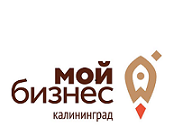 